Publicado en Granada el 28/08/2015 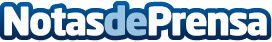 Los mejores servicios de formación e-learning, Euroinnova EditorialLos servicios de Euroinnova Editorial abarcan todo lo esencial de la formación e-learning, especializados en la publicación de contenidos didácticos multisoporte orientados al sector de la formación.Datos de contacto:Euroinnova Editorial958 050 222 Nota de prensa publicada en: https://www.notasdeprensa.es/los-mejores-servicios-de-formacion-e-learning-euroinnova-editorial Categorias: Educación Recursos humanos http://www.notasdeprensa.es